Historia
1700-talet 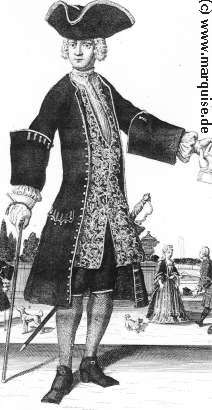 När du har arbetat med det här området är målet att du känner till: varför tiden mellan 1719-1772 kallas för frihetstidenhur befolkningen i Sverige utvecklades under 1700-taletvad den ökande läsförmågan innebar för Sverigenågra av 1700-talets vetenskapsmän och uppfinnareGustav III:s liv, reformer och gärningarvarför tiden mellan 1772-1809 kallas för Gustavianska tidenhur Sverige förlorade Finlandnågra viktiga händelser i världenUndervisningFöreläsningar och gemensam högläsning av faktatexterÖvningar och enskilt arbeteSe filmerBedömningLäxförhör, prov och eget arbeteBedömningen sker både muntligt och skriftligtViktiga begrepp: Hattar, mössor, riksrådet, Ostindiska kompaniet, tsar      
franska revolutionen, slavhandel, vetenskap, koloni, skifte, fabriker, 